Muhammad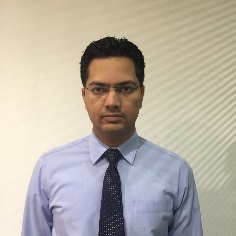 Muhammad.336865@2freemail.com  Muhammad Objective	To achieve credibility of my excellence in my profession by working with commitment and dedication in a professional and career oriented organization, this may offer me a challenging and inspiring environment.Experience	Sr. Accountant | Emirates Neon Group (ENG), UAE	Worked since July-2013|Dec-2016		Prepare daily bank positionPrepare weekly Receivable report for Management.Issue statement of accounts SOAs to Clients for payment follow-ups.Preparing daily Sales Reports for Management reviews.Prepare every month sales collections targets with salesmen and incorporate it in Cashflow planning.Reconcile all bank accountsCheck thoroughly petty cash reimbursement claims as per company policy and procedures prior to writing cheques.Reporting of Ads Site-wise profitability Report and allocation of direct & indirect expenses on each site.Preparing Site Occupancy Report and share with sales team.Monthly Sales Report for Management Review of Local as well as International.Prepare staff payroll summary and employee deduction break up, wages denomination and transfer letter to bank for Salary transfer.Check staff leave/terminal settlements prepared by Assistant.Prepare Payroll as per WPS System.Reconciliation of General Ledger accounts including intercompany accountsPrepare prepaid schedules of rents, insurance, labour Accommodation cost and their monthly allocation JVs.Reconciliation of Cash purchase account with purchase department.Checking of GRN, LPO and Invoices as per management approvals.Reconciliation of Suppliers’ Accounts.Reconciliation Main Cash accounts.Preparation & Verification of SEWA, FEWA, DEWA, Etisalat & DU bills payment on monthly basis.Preparing daily Cashflow ReportingFinalization of Accounts and customized Internal Audit as and when required by Management.Accounts Officer | MIMA Knit (Pvt.) Ltd 					Worked from Nov-2011 to Jun-2013.Checking of inward gate passes.Periodical Finish good/raw material stock taking.Maintain supplier account.Processes supplier invoices.Ensure data is entered into the system.Ensure transactions are properly entered into computerized system.Preparation of Different reports (receivables, expense sheets, etc).Payments verification & Data reconciliation.Checking of purchaser balances towards control of cash.Maintain various system generated documents.	Sales Tax issues resolution, Debit, Credit Note If applicable.Establish, maintain and reconcile the general ledger.Prepare and reconcile bank statements.Posting in journal and ledgers.Prepare system generated Financial Statements.Assistant Accountant|Having two years Experience.Managed Accounts Payable on computerized software.Managed Accounts Receivable Computerized Software. The Aging of Account Receivable was also done in this respect. Employing different methods for recovery of amount.Prepare Invoices and Vouchers on System.Prepare all the Financial Statements and final Accounts.Made calculations for Bank Reconciliation.Made Feasibility Report of Bank Loan.Education	       	ACCA (In progress)						3 Papers Passed|Second Module in progress					University of Karachi						2009 |KUBS					MBA (Finance) | 3.56 CGPA.					University of Karachi					2006   | Pakistan Shipowner’s College					B.Com (Audit & Taxation) | First Division.					Board of Intermediate Education Karachi					2004   | P.E.C.H.S Education Foundation College					Intermediate (Pre-Engineering)| Grade “C”.					Board of Secondary Education Karachi					2002   | Mehran Public School					Matric (Science) | Grade “A”.Skills			All type of correspondence and communication made through MS-Word.Have typing speed. Have good computational skills on MS-Excel.Development of presentation on PowerPoint.Having good command on Internet searches of contents.Having good writing skills of English correspondence.Softwares		Experience of working & implementation of Peachtree.					Working experience on MS-Excel, MS-Word, MS-Access, Powerpoint.Using Pivot Table, V-Lookup, SUMIF/IFS, Text-to-Column, Sorting  data, SUB-TOTALS, Eliminating duplicate data, year-to-date reporting through excel.Personal Information		Gender                                 	:	Male	     	Marital Status		:	Single     	Date of Birth		:	23/04/1986	Nationality		:	Pakistan		Visa City			:	Dubai	Visa			:	On Employment Visa